                                                                                      CODE OF CONDUCT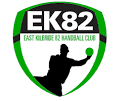 This policy covers Code of Conduct for Players, coaches, club officials, sponsors, promoters and parents and should be signed by all those involved in EK82 Handball ClubPlayers will:Abide by the rules and the spirit of the competition;Accept the decisions of referees and officials without question or complaint;Never consider cheating and, in particular, must not attempt to improve their individual performance by the use of drugs;Exercise reasonable self-control at all times;Learn to accept success and failure, victory and defeat, with good grace and magnanimity, without excessive emotional display;Treat their opponents and team-mates with respect, both in and out of the playing Coaches/club officials will:Accept the decisions of referees and officials without question or complaint;Never employ methods or practices that could involve risks, however slight, to the long-term health or physical development of their players;Not attempt to manipulate the rules in order to take advantage of their players or their opponents.Respect the regulations and authority of their governing body and its member organisations, and not attempt to avoid or circumvent these regulations;Recognise the special role that they have to play in the establishment of standards by setting a good example of sportsmanship at all times;Respect the rights of players, coaches and officials, and not exploit or deliberately act in a manner intended to be detrimental to them;Not endeavour to influence the result of a competition by any action not strictly within the rules and regulations, or within the fundamental precepts of fair play.Parents will:I will not force my child to participate in sports.I will remember that children participate to have fun and that the game is for youth, not adults. I will inform the coach of any physical disability or ailment that may affect the safety of my child or the safety of others. I will learn the rules of the game and the policies of the competition. I will understand the selection procedures for any representative team that my child is selected for.I (and my guests) will be a positive role model for my child and encourage sportsmanship by showing respect and courtesy, and by demonstrating positive support for all players, coaches, officials and spectators at every game, practice or other sporting event.I (and my guests) will not engage in any kind of unsportsmanlike conduct with any official, coach, player, or parent such as booing and taunting; refusing to shake hands; or using profane language or gestures.I will not encourage any behaviours or practices that would endanger the health and well-being of the athletes. I will teach my child to play by the rules and to resolve conflicts without resorting to hostility or violence.I will demand that my child treat other players, coaches, officials and spectators with respect regardless of race, creed, colour, sex or ability.I will teach my child that doing one's best is more important than winning, so that my child will never feel defeated by the outcome of a game or his/her performance. I will praise my child for competing fairly and trying hard, and make my child feel like a winner every time. I will never ridicule or yell at my child or other participant for making a mistake or losing a competition. I will emphasise skill development and practices and how they benefit my child over winning. I will also de-emphasise games and competition in the lower age groups.I will promote the emotional and physical well-being of the athletes ahead of any personal desire I may have for my child to win. I will respect the officials and their authority during games or training and will never question, discuss, or confront coaches at the game field, and will take time to speak with coaches at an agreed upon time and place. I will demand a sports environment for my child that is free from drugs, tobacco, and alcohol and I will refrain from their use at all sports events.I will refrain from coaching my child or other players during games and practices, unless I am one of the official coaches of the team. 